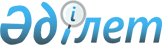 О внесении изменений и дополнений в постановление Правительства Республики Казахстан от 30 июня 2008 года № 651 "Об утверждении перечней стратегических объектов, переданных в уставный капитал и (или) находящихся в собственности национальных холдингов и (или) национальных компаний либо их аффилированных лиц, а также иных юридических лиц с участием государства и стратегических объектов, находящихся в собственности юридических лиц, не аффилированных с государством, а также физических лиц"Постановление Правительства Республики Казахстан от 29 ноября 2022 года № 959
      Правительство Республики Казахстан ПОСТАНОВЛЯЕТ:
      1. Внести в постановление Правительства Республики Казахстан от 30 июня 2008 года № 651 "Об утверждении перечней стратегических объектов, переданных в уставный капитал и (или) находящихся в собственности национальных холдингов и (или) национальных компаний либо их аффилированных лиц, а также иных юридических лиц с участием государства и стратегических объектов, находящихся в собственности юридических лиц, не аффилированных с государством, а также физических лиц" следующие изменения и дополнения:
      1) в перечне стратегических объектов, переданных в уставный капитал и (или) находящихся в собственности национальных холдингов и (или) национальных компаний либо их аффилированных лиц, а также иных юридических лиц с участием государства, утвержденном указанным постановлением:
      в разделе "Пакеты акций (доли участия, паи) в юридических лицах, в собственности которых находятся стратегические объекты" строки, порядковые номера 57, 59, 63 и 67, изложить в следующей редакции:
      "
      ";
      "
      ";
      "
      ";
      "
      ";
      в разделе "Международные аэропорты" строки, порядковые номера 1, 4 и 6, изложить в следующей редакции:
      "
      ";
      "
      ";
      "
      ";
      2) в перечне стратегических объектов, находящихся в собственности юридических лиц, не аффилированных с государством, а также физических лиц, утвержденном указанным постановлением:
      раздел "Пакеты акций (доли участия, паи) в юридических лицах, в собственности которых находятся стратегические объекты" дополнить строкой, порядковый номер 39, следующего содержания:
      "
      ";
      раздел "Международные аэропорты" дополнить строкой, порядковый номер 6, следующего содержания:
      "
      ".
      2. Настоящее постановление вводится в действие со дня его подписания.
					© 2012. РГП на ПХВ «Институт законодательства и правовой информации Республики Казахстан» Министерства юстиции Республики Казахстан
				
57.
100 % пакета акций АО "Международный аэропорт Атырау" имени Хиуаз Доспановой"
59.
100 % пакета акций АО "Международный аэропорт Алия Молдагулова"
63.
100 % пакета акций АО "Международный аэропорт "Костанай" имени Ахмета Байтұрсынұлы"
67.
100 % доли участия ТОО "Международный аэропорт Kyzyl-Zhar"
1.
Имущество АО "Международный аэропорт Алия Молдагулова" земельные участки, взлетно-посадочные полосы, рулежные дорожки, магистральные рулежные дорожки, перрон, места стоянки воздушных судов, системы энергоснабжения светосигнального оборудования взлетно-посадочной полосы, в том числе светосигнальное оборудование и системы обеспечения авиационными горюче-смазочными материалами
4.
Имущество АО "Международный аэропорт "Костанай" имени Ахмета Байтұрсынұлы": земельные участки, взлетно-посадочные полосы, рулежные дорожки, магистральные рулежные дорожки, перрон, места стоянки воздушных судов, системы энергоснабжения светосигнального оборудования взлетно-посадочной полосы, в том числе светосигнальное оборудование и системы обеспечения авиационными горюче-смазочными материалами
6.
Имущество ТОО "Международный аэропорт Kyzyl-Zhar": земельные участки, взлетно-посадочные полосы, рулежные дорожки, магистральные рулежные дорожки, перрон, места стоянки воздушных судов, системы энергоснабжения светосигнального оборудования взлетно-посадочной полосы, в том числе светосигнальное оборудование и системы обеспечения авиационными горюче-смазочными материалами
39.
100 % доли участия ТОО "Туркистан Интернэшнл Аэропорт"
6.
Имущество ТОО "Туркистан Интернэшнл Аэропорт": земельные участки, взлетно-посадочные полосы, рулежные дорожки, магистральные рулежные дорожки, перрон, места стоянки воздушных судов, системы энергоснабжения светосигнального оборудования взлетно-посадочной полосы, в том числе светосигнальное оборудование и системы обеспечения авиационными горюче-смазочными материалами
      Премьер-МинистрРеспублики Казахстан 

А. Смаилов
